AppendixActivity Sheet of How to Compare/Contrast using a Narrative EssayACTIVITY SHEET: How to Compare/Contrast using a Narrative EssayYour Name: _______________________________STEP 1: Read the essay  STEP 2: After reading the essay, answer the following response questions in not more than 1-2 lines. Responsive questions: ● Which character do you find most interesting, and which character do you want to choose for compare/contrast? ________________________________________________________________________
________________________________________________________________________● Why are you interested in that character? ________________________________________________________________________ ________________________________________________________________________● What are the most salient characteristics of that character? ________________________________________________________________________ ________________________________________________________________________● What are the positive and/or negative characteristics of this character? ________________________________________________________________________ ________________________________________________________________________STEP 3: Fill in all the responses of Step 2 In the diagram below. The description of each response should only be in a few words.Character                                                                                                                                   You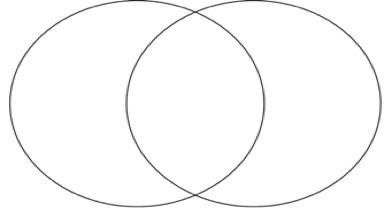 Similarities (Center Part)Dissimilarities                                                                                                  DissimilaritiesSTEP 4: Based on your information in the Venn diagram, write a short response (not more than 250 words) that compares and contrasts who the character is to who you are? _________________________________________________________________________________________________________________________________________________________________________________________________________________________________________________________________________________________________________________________________________________________________________________________________________________________________________________________________________________________________________________________________________